О наделении органов местного самоуправления муниципальных образований Ленинградской области отдельным государственным полномочием Российской Федерации, переданным органам государственной власти Ленинградской области, и отдельными государственными полномочиями Ленинградской области по опеке и попечительству, социальной поддержке детей-сирот и детей, оставшихся без попечения родителей, и лиц из числа детей-сирот и детей, оставшихся без попечения родителей (с изменениями на 16 декабря 2016 года)О наделении органов местного самоуправления муниципальных образований Ленинградской области отдельным государственным полномочием Российской Федерации, переданным органам государственной власти Ленинградской области, и отдельными государственными ...ЛЕНИНГРАДСКАЯ ОБЛАСТЬОБЛАСТНОЙ ЗАКОН


О наделении органов местного самоуправления муниципальных образований Ленинградской области отдельным государственным полномочием Российской Федерации, переданным органам государственной власти Ленинградской области, и отдельными государственными полномочиями Ленинградской области по опеке и попечительству, социальной поддержке детей-сирот и детей, оставшихся без попечения родителей, и лиц из числа детей-сирот и детей, оставшихся без попечения родителей* (с изменениями на 16 декабря 2016 года)____________________________________________________________________ 
Документ с изменениями, внесенными: 
Законом Ленинградской области от 15 марта 2013 года N 15-оз (Официальный сайт Администрации Ленинградской области www.lenobl.ru/authorities/npa_s, 07.06.2013) (действие распространяется на правоотношения, возникшие с 1 января 2013 года); 
Законом Ленинградской области от 10 июля 2014 года N 49-оз (Официальный сайт Администрации Ленинградской области www.lenobl.ru/authorities/npa_s, 22.07.2014) (вступил в силу с 1 января 2015 года); 
Законом Ленинградской области от 29 июля 2014 года N 55-оз (Официальный сайт Администрации Ленинградской области www.lenobl.ru/authorities/npa_s, 05.08.2014) (распространяется на правоотношения, возникшие с 1 января 2014 года);
Законом Ленинградской области от 19 декабря 2014 года N 92-оз (Официальный интернет-портал правовой информации www.pravo.gov.ru, 22.12.2014, N 4700201412220004); 
Законом Ленинградской области от 20 июля 2015 года N 72-оз (Официальный интернет-портал правовой информации www.pravo.gov.ru, 27.07.2015, N 4700201507270015);
Законом Ленинградской области от 28 декабря 2015 года N 144-оз (Официальный сайт Администрации Ленинградской области www.lenobl.ru/authorities/npa_s, 29.12.2015);
Законом Ленинградской области от 27 июля 2016 года N 72-оз (Официальный интернет-портал правовой информации www.pravo.gov.ru, 29.07.2016, N 4700201607290001);
Законом Ленинградской области от 16 декабря 2016 года N 99-оз (Официальный интернет-портал правовой информации www.pravo.gov.ru, 19.12.2016, N 4700201612190016). 
____________________________________________________________________
___________________
* Наименование в редакции, введенной в действие c 6 августа 2015 года Законом Ленинградской области от 20 июля 2015 года N 72-оз.. 

(Принят
Законодательным собранием
Ленинградской области
31 мая 2011 года)Статья 1. Муниципальные образования, органы местного самоуправления которых наделяются отдельными государственными полномочиями
Настоящим областным законом отдельным государственным полномочием Российской Федерации, переданным органам государственной власти Ленинградской области, и отдельными государственными полномочиями Ленинградской области по опеке и попечительству, социальной поддержке детей-сирот и детей, оставшихся без попечения родителей, и лиц из числа детей-сирот и детей, оставшихся без попечения родителей (далее - отдельные государственные полномочия), наделяются органы местного самоуправления муниципальных районов и городского округа (далее - органы местного самоуправления). 
(Статья в редакции, введенной в действие c 6 августа 2015 года Законом Ленинградской области от 20 июля 2015 года N 72-оз.

Статья 2. Отдельные государственные полномочия, которыми наделяются органы местного самоуправления(Наименование в редакции, введенной в действие c 6 августа 2015 года Законом Ленинградской области от 20 июля 2015 года N 72-оз.
Органы местного самоуправления наделяются следующими отдельными государственными полномочиями:
1) по организации и осуществлению деятельности по опеке и попечительству, включающими в себя:

выявление и учет граждан, нуждающихся в установлении над ними опеки или попечительства, в том числе детей-сирот и детей, оставшихся без попечения родителей, избрание формы устройства детей-сирот и детей, оставшихся без попечения родителей, а также осуществление последующего контроля за условиями их содержания, воспитания и образования;

осуществление защиты прав и интересов детей в случае смерти родителей, лишения их родительских прав, ограничения их в родительских правах, признания родителей недееспособными, болезни родителей, длительного отсутствия родителей, уклонения родителей от воспитания детей или защиты их прав и интересов, в том числе при отказе родителей взять своих детей из образовательных организаций, медицинских организаций, организаций, оказывающих социальные услуги, или аналогичных организаций (далее - организации для детей-сирот и детей, оставшихся без попечения родителей), при создании действиями или бездействием родителей условий, представляющих угрозу жизни или здоровью детей либо препятствующих их нормальному воспитанию и развитию, а также в других случаях отсутствия родительского попечения;

принятие решения о помещении граждан, нуждающихся в установлении над ними опеки, в том числе детей-сирот и детей, оставшихся без попечения родителей, в семью (усыновление (удочерение), опека (попечительство), приемная семья и другое), а при отсутствии такой возможности - в организации для детей-сирот и детей, оставшихся без попечения родителей;

осуществление контроля за условиями содержания, воспитания и образования детей-сирот и детей, оставшихся без попечения родителей, в организациях для детей-сирот и детей, оставшихся без попечения родителей, защиту прав несовершеннолетних выпускников указанных организаций;

осуществление контроля за условиями жизни совершеннолетних недееспособных граждан, соблюдением опекунами их прав и законных интересов, обеспечением сохранности их имущества, а также выполнением опекунами или попечителями требований к осуществлению своих прав и исполнению своих обязанностей в отношении совершеннолетних недееспособных или не полностью дееспособных граждан;

принятие решения о временном устройстве граждан, нуждающихся в установлении над ними опеки или попечительства, а также сохранности их имущества;
предоставление региональному оператору государственного банка данных сведений о детях, оставшихся без попечения родителей и не устроенных на воспитание в семью по месту их фактического нахождения, в срок, установленный действующим законодательством;
(Абзац в редакции, введенной в действие c 6 августа 2015 года Законом Ленинградской области от 20 июля 2015 года N 72-оз.

подбор, учет граждан, желающих принять на воспитание в свою семью ребенка, оставшегося без попечения родителей;
(Абзац в редакции, введенной в действие с 17 июня 2013 года Законом Ленинградской области от 15 марта 2013 года N 15-оз.

подбор, учет и подготовку в порядке, определяемом Правительством Российской Федерации, совершеннолетних недееспособных или не полностью дееспособных граждан;

назначение (временное назначение) опекунов (попечителей), а также освобождение и отстранение опекунов (попечителей) в соответствии с действующим законодательством от исполнения ими своих обязанностей;

осуществление надзора за деятельностью опекунов (попечителей), деятельностью организаций для детей-сирот и детей, оставшихся без попечения родителей;

назначение каждому из подопечных опекуна (попечителя) временного представителя в случае возникновения противоречий между интересами подопечных одного и того же опекуна (попечителя) при осуществлении им законного представительства для разрешения возникших противоречий;

временное исполнение обязанности опекуна (попечителя) в отношении детей-сирот и детей, оставшихся без попечения родителей, до их устройства на воспитание в семью или организацию для детей-сирот и детей, оставшихся без попечения родителей;

дачу разрешения на раздельное проживание попечителя с подопечным, достигшим шестнадцати лет;

дачу предварительного разрешения на расходование опекуном (попечителем) доходов подопечного, в том числе сумм алиментов, пенсий, пособий и иных предоставляемых на его содержание социальных выплат, а также доходов, причитающихся подопечному от управления его имуществом, за исключением доходов, которыми подопечный вправе распоряжаться самостоятельно;

дачу предварительного разрешения (отказ в выдаче разрешения) на совершение родителем, усыновителем, опекуном (дачу согласия попечителем) и иным законным представителем сделок по отчуждению, в том числе обмену или дарению имущества (включая жилое помещение) несовершеннолетнего, недееспособного, не полностью дееспособного гражданина, сдаче его внаем (в аренду), в безвозмездное пользование или в залог, сделок, влекущих отказ от принадлежащих несовершеннолетнему, недееспособному, не полностью дееспособному гражданину прав, раздел его имущества или выдел из него долей, а также любых других сделок, влекущих уменьшение имущества несовершеннолетнего, недееспособного, не полностью дееспособного гражданина, и в иных случаях, если действия опекуна (попечителя) могут повлечь за собой уменьшение стоимости имущества подопечного, в том числе при отказе от иска, поданного в интересах подопечного, заключении в судебном разбирательстве мирового соглашения от имени подопечного, заключении мирового соглашения с должником по исполнительному производству, в котором подопечный является взыскателем;
дачу предварительного разрешения на заключение договора о передаче имущества подопечного в пользование в случаях, установленных федеральным законодательством;

дачу предварительного разрешения опекуну (дачу согласия попечителю) на заключение кредитного договора, договора займа от имени подопечного, выступающего заемщиком, если получение займа, кредита требуется в целях содержания подопечного или обеспечения его жилым помещением;

дачу предварительного разрешения в случаях выдачи доверенности от имени подопечного;

обращение от имени подопечного в суд с требованием о расторжении договора при обнаружении факта его заключения от имени подопечного без предварительного разрешения органа опеки и попечительства в случае отсутствия выгоды подопечного;

составление акта при обнаружении ненадлежащего исполнения опекуном (попечителем) обязанностей по охране имущества подопечного и управлению имуществом подопечного (порча, ненадлежащее хранение имущества, расходование имущества не по назначению, совершение действий, повлекших за собой уменьшение стоимости имущества подопечного, и другое) и предъявление требований к опекуну (попечителю) о возмещении убытков, причиненных подопечному;

определение кандидатуры доверительного управляющего имуществом подопечного и заключение договора доверительного управления при необходимости постоянного управления недвижимым и ценным движимым имуществом подопечного;

дачу рекомендаций опекуну (попечителю) ребенка, находящегося под опекой (попечительством), о способах воспитания;

разрешение разногласий, возникающих между несовершеннолетними родителями, не состоящими в браке, и опекуном их ребенка;

принятие необходимых мер по защите прав и законных интересов подопечного в случае получения сведений об угрозе его жизни и здоровью, о нарушении его прав и законных интересов и уведомление в письменной форме о принятых мерах лиц, сообщивших данные сведения;

оказание содействия опекунам (попечителям), проверку условий жизни подопечных, соблюдения опекунами (попечителями) прав и законных интересов подопечных, обеспечения сохранности их имущества, а также исполнения опекунами (попечителями) требований к осуществлению ими прав и исполнению обязанностей опекунов (попечителей), установленных действующим законодательством;

заключение договора о приемной семье и исполнение обязанностей, установленных договором, выплата вознаграждения приемным родителям (родителю) за счет средств областного бюджета Ленинградской области, расторжение указанного договора в случае возникновения в приемной семье неблагоприятных условий содержания, воспитания и образования ребенка (детей) или в случае возвращения ребенка (детей) родителям, или в случае усыновления ребенка (детей);
(Абзац в редакции, введенной в действие с 17 июня 2013 года Законом Ленинградской области от 15 марта 2013 года N 15-оз.
оказание приемной семье необходимой помощи, содействие в создании нормальных условий жизни и воспитания ребенка (детей), а также осуществление контроля за выполнением приемными родителями обязанностей по содержанию, воспитанию и образованию ребенка (детей);

представление законных интересов несовершеннолетних граждан и недееспособных граждан, находящихся под опекой или попечительством, в отношениях с любыми лицами (в том числе в судах), если действия опекунов или попечителей по представлению законных интересов подопечных противоречат законодательству Российской Федерации и (или) законодательству Ленинградской области или интересам подопечных либо если опекуны или попечители не осуществляют защиту законных интересов подопечных; участие в рассмотрении судом споров и в исполнении решений судов по делам, связанным с защитой прав и интересов несовершеннолетних, в установленных законом случаях;
(Абзац в редакции, введенной в действие с 17 июня 2013 года Законом Ленинградской области от 15 марта 2013 года N 15-оз.

осуществление контроля за использованием жилых помещений и (или) распоряжением жилыми помещениями, нанимателями или членами семей нанимателей по договорам социального найма либо собственниками которых являются дети-сироты и дети, оставшиеся без попечения родителей, обеспечением надлежащего санитарного и технического состояния этих жилых помещений;
(Абзац в редакции, введенной в действие с 15 августа 2014 года Законом Ленинградской области от 29 июля 2014 года N 55-оз.

определение в спорных случаях порядка общения между ребенком (детьми), переданным на воспитание в приемную семью, его родителями, родственниками и приемными родителями;

дачу согласия на усыновление ребенка несовершеннолетних родителей, не достигших возраста шестнадцати лет, в случае отсутствия их родителей или опекунов (попечителей);

участие в рассмотрении судом дел об усыновлении ребенка и дачу суду заключения об обоснованности усыновления и его соответствии интересам усыновляемого ребенка;

дачу заключения о возможности быть усыновителем, опекуном (попечителем), приемным родителем;
осуществление контроля за условиями жизни и воспитания детей в семьях усыновителей на территории Российской Федерации;

дачу разъяснений гражданам Российской Федерации по вопросам, связанным с усыновлением ребенка (детей), передачей под опеку (попечительство), на воспитание в приемную семью;

принятие решения о назначении или прекращении выплаты денежных средств на содержание ребенка, находящегося под опекой (попечительством), на питание, приобретение одежды, обуви и мягкого инвентаря и оборудования, о назначении и выплате вознаграждения приемным родителям (родителю) за счет средств областного бюджета Ленинградской области, в порядке и размерах, установленных федеральным и областным законодательствами;
(Абзац в редакции, введенной в действие с 15 августа 2014 года Законом Ленинградской области от 29 июля 2014 года N 55-оз; в редакции, введенной в действие c 6 августа 2015 года Законом Ленинградской области от 20 июля 2015 года N 72-оз.

осуществление в установленном законом порядке отобрания ребенка у родителей (одного из них) или у других лиц, на попечении которых он находится, при непосредственной угрозе жизни ребенка или его здоровью, незамедлительное уведомление об этом прокурора и обеспечение временного устройства ребенка;

назначение представителя для защиты прав и интересов детей при наличии противоречий между интересами родителей и детей;

дачу рекомендаций о способе разрешения разногласий между родителями ребенка по вопросам его воспитания и образования по обращению родителей (одного из них);

решение вопросов присвоения или изменения имени и (или) фамилии ребенка в случаях, предусмотренных действующим законодательством;

дачу согласия на добровольное установление отцовства лица, не состоящего в браке с матерью ребенка, в случае смерти матери, признания ее недееспособной, невозможности установления места нахождения матери или в случае лишения ее родительских прав;

дачу согласия на контакты с ребенком родителей, ограниченных в родительских правах;

в случае отказа родителей (одного из них) от предоставления близким родственникам ребенка возможности общаться с ним обязывание родителей (одного из них) не препятствовать этому общению;
подачу заявления о государственной регистрации найденного (подкинутого) ребенка в органы записи актов гражданского состояния;

принятие мер по защите жилищных прав несовершеннолетних в соответствии с действующим законодательством;

принятие решения о даче согласия на обмен жилого помещения, которое предоставлено по договору социального найма и в котором проживают несовершеннолетние члены семьи нанимателя данного жилого помещения;

принятие решения о даче согласия на отчуждение и (или) передачу в ипотеку жилого помещения, в котором проживают оставшиеся без родительского попечения несовершеннолетние члены семьи собственника данного жилого помещения, если при этом затрагиваются права или охраняемые законом интересы указанных лиц;

дачу согласия на снятие детей-сирот и детей, оставшихся без попечения родителей, с регистрационного учета по месту жительства или по месту пребывания;

согласование направлений районных (городских) военных комиссариатов о зачислении детей-сирот и детей, оставшихся без попечения родителей, мужского пола в возрасте от четырнадцати до шестнадцати лет, являющихся гражданами Российской Федерации, в качестве воспитанников в воинские части;

дачу в установленном порядке согласия на перевод детей-сирот и детей, оставшихся без попечения родителей, из одной образовательной организации в другую либо на изменение формы обучения до получения ими общего образования, а также на исключение таких лиц из любой образовательной организации;
(Абзац в редакции, введенной в действие с 15 августа 2014 года Законом Ленинградской области от 29 июля 2014 года N 55-оз.

дачу согласия на заключение трудового договора с обучающимся, достигшим возраста четырнадцати лет, для выполнения в свободное от учебы время легкого труда, не причиняющего вреда его здоровью и не нарушающего процесса обучения, с согласия одного из родителей (попечителя);

дачу разрешения на заключение трудового договора с лицами, не достигшими возраста четырнадцати лет, для участия в создании и (или) исполнении (экспонировании) произведений без ущерба здоровью и нравственному развитию в организациях кинематографии, театрах, театральных и концертных организациях, цирках с согласия одного из родителей (опекуна);

осуществление охраны имущественных прав и интересов несовершеннолетних наследников, в том числе из числа детей-сирот и детей, оставшихся без попечения родителей, при разделе наследственного имущества в порядке, установленном действующим законодательством;
принятие решения с согласия осужденных женщин, отбывающих наказание в исправительных учреждениях, о передаче их детей лицам, не являющимся родственниками, либо по достижении детьми трехлетнего возраста о направлении в организации для детей-сирот и детей, оставшихся без попечения родителей;

принятие решения о согласии на социальное обслуживание лиц, не достигших четырнадцатилетнего возраста, при временном отсутствии законных представителей;

принятие решения об объявлении несовершеннолетнего, достигшего шестнадцати лет, полностью дееспособным (эмансипации) в случаях, установленных действующим законодательством;

принятие решения о необходимости проведения психиатрического освидетельствования или профилактического осмотра несовершеннолетнего в возрасте до пятнадцати лет и помещении его в медицинскую организацию, оказывающую психиатрическую помощь в стационарных условиях, в случае возражения одного из родителей либо при отсутствии родителей или иного законного представителя;
(Абзац в редакции, введенной в действие с 29 июля 2016 года Законом Ленинградской области от 27 июля 2016 года N 72-оз.

принятие решения о помещении несовершеннолетнего в возрасте до восемнадцати лет в стационарную организацию социального обслуживания, предназначенную для лиц, страдающих психическими расстройствами, на основании заключения врачебной комиссии с участием врача-психиатра;
(Абзац в редакции, введенной в действие с 29 июля 2016 года Законом Ленинградской области от 27 июля 2016 года N 72-оз.

принятие мер для охраны имущественных прав несовершеннолетних из числа детей-сирот и детей, оставшихся без попечения родителей, помещаемых в стационарные организации социального обслуживания, предназначенные для лиц, страдающих психическими расстройствами;
(Абзац в редакции, введенной в действие с 29 июля 2016 года Законом Ленинградской области от 27 июля 2016 года N 72-оз.

участие в проведении индивидуальной профилактической работы с несовершеннолетними, если они являются детьми-сиротами и детьми, оставшимися без попечения родителей;

участие в профилактике социального сиротства;

обращение в суд с заявлением о признании гражданина недееспособным или об ограничении его дееспособности, а также о признании подопечного дееспособным, если отпали основания, в силу которых гражданин был признан недееспособным или был ограничен в дееспособности;
(Абзац дополнительно включен с 17 июня 2013 года Законом Ленинградской области от 15 марта 2013 года N 15-оз)

установление опеки или попечительства;
(Абзац дополнительно включен с 17 июня 2013 года Законом Ленинградской области от 15 марта 2013 года N 15-оз)
заключение договоров доверительного управления имуществом гражданина, признанного безвестно отсутствующим, в соответствии со статьей 43 Гражданского кодекса Российской Федерации;
(Абзац дополнительно включен с 17 июня 2013 года Законом Ленинградской области от 15 марта 2013 года N 15-оз)

принятие решения о назначении или прекращении выплаты единовременного пособия при передаче ребенка на воспитание в семью в соответствии с Федеральным законом от 19 мая 1995 года N 81-ФЗ "О государственных пособиях гражданам, имеющим детей";
(Абзац дополнительно включен c 6 августа 2015 года Законом Ленинградской области от 20 июля 2015 года N 72-оз)
2) по назначению и выплате денежных средств на содержание детей-сирот и детей, оставшихся без попечения родителей, в семьях опекунов (попечителей) и приемных семьях в порядке и размере, установленных законодательством Российской Федерации и законодательством Ленинградской области;
3) по обеспечению бесплатного проезда детей-сирот и детей, оставшихся без попечения родителей, обучающихся за счет средств местных бюджетов по основным общеобразовательным программам, на городском, пригородном, в сельской местности - на внутрирайонном транспорте (кроме такси), а также бесплатного проезда один раз в год к месту жительства и обратно к месту учебы;
(Пункт в редакции, введенной в действие с 17 июня 2013 года Законом Ленинградской области от 15 марта 2013 года N 15-оз; в редакции, введенной в действие с 15 августа 2014 года Законом Ленинградской области от 29 июля 2014 года N 55-оз; в редакции, введенной в действие c 6 августа 2015 года Законом Ленинградской области от 20 июля 2015 года N 72-оз.
4) по принятию решения об освобождении детей-сирот и детей, оставшихся без попечения родителей, а также лиц из числа детей-сирот и детей, оставшихся без попечения родителей, на период пребывания в организациях для детей-сирот и детей, оставшихся без попечения родителей, в иных образовательных организациях, на военной службе по призыву, отбывающих срок наказания в виде лишения свободы, а также на период пребывания у опекунов (попечителей), в приемных семьях, в случае если в жилом помещении не проживают другие члены семьи:
(Пункт в редакции, введенной в действие с 15 августа 2014 года Законом Ленинградской области от 29 июля 2014 года N 55-оз.
а) от платы за пользование жилым помещением (плата за наем);
б) от платы за содержание и ремонт жилого помещения, включающей в себя плату за услуги и работы по управлению многоквартирным домом, содержанию и текущему ремонту общего имущества в многоквартирном доме;
в) от платы за коммунальные услуги;
г) от оплаты за определение технического состояния и оценку стоимости жилого помещения в случае передачи его в собственность;
5) по обеспечению однократно благоустроенным жилым помещением специализированного жилищного фонда по договорам найма специализированных жилых помещений детей-сирот и детей, оставшихся без попечения родителей, лиц из числа детей-сирот и детей, оставшихся без попечения родителей, которые не являются нанимателями жилых помещений по договорам социального найма или членами семьи нанимателя жилого помещения по договору социального найма либо собственниками жилых помещений, а также детей-сирот и детей, оставшихся без попечения родителей, лиц из числа детей-сирот и детей, оставшихся без попечения родителей, которые являются нанимателями жилых помещений по договорам социального найма или членами семьи нанимателя жилого помещения по договору социального найма либо собственниками жилых помещений, в случае, если их проживание в ранее занимаемых жилых помещениях признается невозможным;
(Пункт в редакции, введенной в действие с 17 июня 2013 года Законом Ленинградской области от 15 марта 2013 года N 15-оз; в редакции, введенной в действие с 15 августа 2014 года Законом Ленинградской области от 29 июля 2014 года N 55-оз.
6) по аренде жилых помещений для детей-сирот и детей, оставшихся без попечения родителей, и лиц из числа детей-сирот и детей, оставшихся без попечения родителей, на период до обеспечения их жилыми помещениями;
7) по организации выплаты вознаграждения, причитающегося приемным родителям;
8) по назначению и выплате единовременного пособия при передаче ребенка на воспитание в семью в соответствии с Федеральным законом от 19 мая 1995 года N 81-ФЗ "О государственных пособиях гражданам, имеющим детей";
(Пункт в редакции, введенной в действие c 6 августа 2015 года Законом Ленинградской области от 20 июля 2015 года N 72-оз.
9) по обеспечению текущего ремонта жилых помещений, признанных нуждающимися в проведении ремонта и находящихся в собственности детей-сирот и детей, оставшихся без попечения родителей, лиц из числа детей-сирот и детей, оставшихся без попечения родителей, или предоставленных им по договору социального найма жилого помещения, при заселении в них указанных лиц;
(Пункт в редакции, введенной в действие с 15 августа 2014 года Законом Ленинградской области от 29 июля 2014 года N 55-оз.
10) по подготовке граждан, желающих принять на воспитание в свою семью ребенка, оставшегося без попечения родителей, по программе и в порядке, которые утверждаются исполнительным органом государственной власти Ленинградской области, осуществляющим государственное управление по вопросам опеки и попечительства в Ленинградской области;
(Пункт дополнительно включен с 17 июня 2013 года Законом Ленинградской области от 15 марта 2013 года N 15-оз)
11) по организации и осуществлению деятельности по постинтернатному сопровождению, включающей в себя:

обеспечение своевременного выявления лиц, нуждающихся в установлении постинтернатного сопровождения;

заключение договора о постинтернатном сопровождении и (или) его расторжение;

организацию выплаты вознаграждения, причитающегося наставникам;

мониторинг и оценку эффективности деятельности наставников в порядке, определяемом исполнительным органом государственной власти Ленинградской области, осуществляющим государственное управление по вопросам опеки и попечительства в Ленинградской области;

подбор и подготовку лиц, желающих стать наставниками;

формирование реестра лиц, желающих стать наставниками;

реализацию программ подготовки лиц, желающих стать наставниками;

учет выпускников, в отношении которых организовано постинтернатное сопровождение;

разработку индивидуальных программ постинтернатного сопровождения выпускников, направленных на социальную адаптацию и активизацию их личных ресурсов;

информирование выпускников по завершении пребывания в организациях для детей-сирот и детей, оставшихся без попечения родителей, об их праве на постинтернатное сопровождение.
(Пункт дополнительно включен с 19 декабря 2016 года Законом Ленинградской области от 16 декабря 2016 года N 99-оз)

Статья 2_1. Права и обязанности Губернатора Ленинградской области, связанные с осуществлением органами местного самоуправления переданных государственных полномочий Российской Федерации1. Губернатор Ленинградской области при осуществлении органами местного самоуправления переданных государственных полномочий Российской Федерации имеет право:
1) издавать в пределах своей компетенции нормативные правовые акты по осуществлению органами местного самоуправления переданных государственных полномочий Российской Федерации;
2) осуществлять контроль за учетом граждан, пользующихся мерами социальной поддержки по переданным государственным полномочиям Российской Федерации;
3) получать от органов местного самоуправления отчеты и иные документы, связанные с осуществлением переданных государственных полномочий Российской Федерации, а также использованием выделенных на эти цели финансовых средств.
2. Губернатор Ленинградской области при осуществлении органами местного самоуправления переданных государственных полномочий Российской Федерации обязан:
1) контролировать осуществление органами местного самоуправления переданных государственных полномочий Российской Федерации;
2) контролировать использование финансовых средств, предоставленных органам местного самоуправления на осуществление переданных государственных полномочий Российской Федерации;
3) в случае использования финансовых средств не по целевому назначению осуществлять их взыскание в порядке, установленном законодательством Российской Федерации.
(Статья дополнительно включена c 6 августа 2015 года Законом Ленинградской области от 20 июля 2015 года N 72-оз)

Статья 3. Права и обязанности органов местного самоуправления 1. При осуществлении отдельных государственных полномочий органы местного самоуправления имеют право на:
1) получение от органов государственной власти Ленинградской области финансовых средств, необходимых для осуществления отдельных государственных полномочий;
2) выбор форм и методов реализации отдельных государственных полномочий и осуществление этих полномочий самостоятельно в целях и рамках, которые определены федеральными и областными нормативными правовыми актами;
3) методическое обеспечение органами государственной власти Ленинградской области деятельности органов местного самоуправления по вопросам осуществления отдельных государственных полномочий;
4) дополнительное использование собственных материальных ресурсов и финансовых средств для осуществления отдельных государственных полномочий в случаях и порядке, предусмотренных уставом муниципального образования;
(Пункт в редакции, введенной в действие c 6 августа 2015 года Законом Ленинградской области от 20 июля 2015 года N 72-оз.
5) принятие муниципальных правовых актов на основании и во исполнение положений настоящего областного закона.
2. При осуществлении отдельных государственных полномочий органы местного самоуправления обязаны:
1) соблюдать законодательство Российской Федерации, а также нормативные правовые акты Ленинградской области, принятые по вопросам осуществления отдельных государственных полномочий;
2) формировать личные дела детей-сирот и детей, оставшихся без попечения родителей, и лиц из числа детей-сирот и детей, оставшихся без попечения родителей, совершеннолетних лиц, которые по состоянию здоровья не могут самостоятельно осуществлять свои права и выполнять свои обязанности и нуждаются в установлении над ними опеки или попечительства, совершеннолетних лиц, признанных в установленном законом порядке недееспособными или ограниченно дееспособными;
3) принимать решения о выплате либо об отказе в выплате пособий, компенсаций и социальных выплат детям-сиротам и детям, оставшимся без попечения родителей, и лицам из числа детей-сирот и детей, оставшихся без попечения родителей, опекунам (попечителям), приемным родителям;
4) осуществлять подготовку документов на выплату пособий, компенсаций, социальных выплат детям-сиротам и детям, оставшимся без попечения родителей, и лицам из числа детей-сирот и детей, оставшихся без попечения родителей, совершеннолетним лицам, которые по состоянию здоровья не могут самостоятельно осуществлять свои права и выполнять свои обязанности и нуждаются в установлении над ними опеки или попечительства, совершеннолетним лицам, признанным в установленном законом порядке недееспособными или ограниченно дееспособными;
5) осуществлять подготовку документов на выплату ежемесячной денежной компенсации части расходов по оплате жилья и коммунальных услуг детей-сирот и детей, оставшихся без попечения родителей, лиц из числа детей-сирот и детей, оставшихся без попечения родителей;
(Пункт в редакции, введенной в действие с 17 июня 2013 года Законом Ленинградской области от 15 марта 2013 года N 15-оз.
6) формировать, вести и поддерживать в надлежащем состоянии базу данных детей-сирот и детей, оставшихся без попечения родителей, и лиц из числа детей-сирот и детей, оставшихся без попечения родителей, совершеннолетних лиц, которые по состоянию здоровья не могут самостоятельно осуществлять свои права и выполнять свои обязанности и нуждаются в установлении над ними опеки или попечительства, совершеннолетних лиц, признанных в установленном законом порядке недееспособными или ограниченно дееспособными;
7) осуществлять предоставление мер социальной поддержки детям-сиротам и детям, оставшимся без попечения родителей, и лицам из числа детей-сирот и детей, оставшихся без попечения родителей;
8) выдавать справки установленного образца по запросам организаций и граждан в отношении детей-сирот и детей, оставшихся без попечения родителей, и лиц из числа детей-сирот и детей, оставшихся без попечения родителей, совершеннолетних лиц, которые по состоянию здоровья не могут самостоятельно осуществлять свои права и выполнять свои обязанности и нуждаются в установлении над ними опеки или попечительства, совершеннолетних лиц, признанных в установленном законом порядке недееспособными или ограниченно дееспособными;
9) предоставлять органам государственной власти Ленинградской области необходимую информацию и документы, связанные с осуществлением отдельных государственных полномочий, использованием выделенных на эти цели финансовых средств;
(Пункт в редакции, введенной в действие c 6 августа 2015 года Законом Ленинградской области от 20 июля 2015 года N 72-оз.
10) осуществлять взаимодействие с организациями независимо от их организационно-правовых форм и форм собственности по вопросам опеки и попечительства;
11) обеспечивать эффективное и рациональное использование финансовых средств, выделенных органам местного самоуправления на осуществление отдельных государственных полномочий;
(Пункт в редакции, введенной в действие c 6 августа 2015 года Законом Ленинградской области от 20 июля 2015 года N 72-оз.
12) отчитываться об осуществлении отдельных государственных полномочий в порядке и сроки, установленные настоящим областным законом;
13) исполнять письменные предписания органов государственной власти по устранению нарушений, допущенных при осуществлении отдельных государственных полномочий;
14) осуществлять по месту жительства подопечных надзор за деятельностью их опекунов и попечителей по выполнению ими своих функций;
15) выполнять другие обязанности, предусмотренные законодательством Российской Федерации и законодательством Ленинградской области, при осуществлении отдельных государственных полномочий;
16) формировать список подлежащих обеспечению жилыми помещениями детей-сирот и детей, оставшихся без попечения родителей, лиц из числа детей-сирот и детей, оставшихся без попечения родителей;
(Пункт дополнительно включен с 17 июня 2013 года Законом Ленинградской области от 15 марта 2013 года N 15-оз)
17) осуществлять своевременное выявление лиц, нуждающихся в установлении постинтернатного сопровождения;
(Пункт дополнительно включен с 19 декабря 2016 года Законом Ленинградской области от 16 декабря 2016 года N 99-оз)
18) заключать и расторгать договор о постинтернатном сопровождении;
(Пункт дополнительно включен с 19 декабря 2016 года Законом Ленинградской области от 16 декабря 2016 года N 99-оз)
19) осуществлять мониторинг и оценку эффективности деятельности наставников;
(Пункт дополнительно включен с 19 декабря 2016 года Законом Ленинградской области от 16 декабря 2016 года N 99-оз)
20) осуществлять подбор и подготовку лиц, желающих стать наставниками;
(Пункт дополнительно включен с 19 декабря 2016 года Законом Ленинградской области от 16 декабря 2016 года N 99-оз)
21) формировать, вести реестр лиц, желающих стать наставниками;
(Пункт дополнительно включен с 19 декабря 2016 года Законом Ленинградской области от 16 декабря 2016 года N 99-оз)
22) осуществлять учет выпускников, в отношении которых организовано постинтернатное сопровождение;
(Пункт дополнительно включен с 19 декабря 2016 года Законом Ленинградской области от 16 декабря 2016 года N 99-оз)
23) разрабатывать индивидуальные программы постинтернатного сопровождения выпускников, направленные на социальную адаптацию и активизацию их личных ресурсов;
(Пункт дополнительно включен с 19 декабря 2016 года Законом Ленинградской области от 16 декабря 2016 года N 99-оз)
24) информировать выпускника по завершении его пребывания в организации для детей-сирот и детей, оставшихся без попечения родителей, о праве на постинтернатное сопровождение.
(Пункт дополнительно включен с 19 декабря 2016 года Законом Ленинградской области от 16 декабря 2016 года N 99-оз)

Статья 4. Права и обязанности органов государственной власти Ленинградской области 1. При осуществлении органами местного самоуправления отдельных государственных полномочий исполнительные органы государственной власти Ленинградской области, осуществляющие государственное управление по вопросам опеки и попечительства в Ленинградской области, имеют право:
1) издавать в пределах своей компетенции нормативные правовые акты по вопросам осуществления органами местного самоуправления переданных отдельных государственных полномочий, в том числе разрабатывать и утверждать административные регламенты по осуществлению ими государственных функций (предоставлению государственных услуг);
2) давать разъяснения органам местного самоуправления по вопросам осуществления ими отдельных государственных полномочий;
3) получать от органов местного самоуправления необходимую информацию и документы, связанные с осуществлением ими отдельных государственных полномочий, а также с использованием выделенных на эти цели финансовых средств.
2. Органы государственной власти Ленинградской области обязаны:
1) обеспечивать передачу органам местного самоуправления финансовых средств, необходимых для осуществления отдельных государственных полномочий;
2) осуществлять контроль за осуществлением органами местного самоуправления отдельных государственных полномочий;
3) оказывать методическую и консультационную помощь органам местного самоуправления при осуществлении ими отдельных государственных полномочий;
4) оказывать содействие органам местного самоуправления в решении вопросов, связанных с осуществлением ими отдельных государственных полномочий;
5) обеспечивать разработку, внедрение единой методики применения и сопровождения информационных технологий в сфере социальной поддержки детей-сирот и детей, оставшихся без попечения родителей, и лиц из числа детей-сирот и детей, оставшихся без попечения родителей;
6) формировать список подлежащих обеспечению жилыми помещениями детей-сирот и детей, оставшихся без попечения родителей, лиц из числа детей-сирот и детей, оставшихся без попечения родителей;
(Пункт дополнительно включен с 17 июня 2013 года Законом Ленинградской области от 15 марта 2013 года N 15-оз)
7) Пункт утратил силу с 15 августа 2014 года - Закон Ленинградской области от 29 июля 2014 года N 55-оз..
8) разрабатывать и утверждать типовую форму договора о постинтернатном сопровождении;
(Пункт дополнительно включен с 19 декабря 2016 года Законом Ленинградской области от 16 декабря 2016 года N 99-оз)
9) устанавливать порядок проведения мониторинга и оценки эффективности деятельности наставников.
(Пункт дополнительно включен с 19 декабря 2016 года Законом Ленинградской области от 16 декабря 2016 года N 99-оз)

Статья 5. Финансовое и материальное обеспечение отдельных государственных полномочий 1. Финансовые средства, необходимые органам местного самоуправления для осуществления отдельных государственных полномочий, ежегодно предусматриваются в областном законе об областном бюджете Ленинградской области на очередной финансовый год в форме субвенций.

Порядок расходования указанных средств определяется Правительством Ленинградской области.
2. Общий объем субвенций, предоставляемых органам местного самоуправления для осуществления отдельных государственных полномочий, определяется в соответствии с методиками согласно приложениям 1, 2, 3, 4, 5, 6, 7, 8, 9, 10 и 11 к настоящему областному закону.
(Часть в редакции, введенной в действие с 19 декабря 2016 года Законом Ленинградской области от 16 декабря 2016 года N 99-оз.
3. В случае наличия потребности у органов местного самоуправления в материальных средствах для осуществления отдельных государственных полномочий перечень таких материальных средств определяется соответствующим отраслевым органом исполнительной власти Ленинградской области на основании предложений органов местного самоуправления и передается органам местного самоуправления в порядке, установленном областным законом от 3 июня 1998 года N 12-оз "О порядке передачи материальных средств органам местного самоуправления для осуществления отдельных полномочий Ленинградской области".
(Часть в редакции, введенной в действие с 29 декабря 2015 года Законом Ленинградской области от 28 декабря 2015 года N 144-оз.
4. Органы местного самоуправления не вправе использовать финансовые средства, выделенные на осуществление отдельных государственных полномочий, предусмотренных настоящим областным законом, на другие цели.

Статья 6. Порядок отчетности органов местного самоуправления 
Органы местного самоуправления в сроки и по формам, установленным Правительством Ленинградской области, представляют в исполнительный орган государственной власти Ленинградской области, осуществляющий государственное управление по вопросам опеки и попечительства в Ленинградской области, и финансовый орган Ленинградской области ежеквартальные и годовые отчеты об осуществлении отдельных государственных полномочий, в том числе отчет о расходовании предоставленной субвенции на выплату единовременного пособия при передаче ребенка на воспитание в семью, указанного в пункте 8 статьи 2 настоящего областного закона, с указанием численности лиц, имеющих право на указанное пособие, а также списки получателей данного пособия с указанием категорий таких получателей и оснований получения указанного пособия.
(Статья в редакции, введенной в действие c 6 августа 2015 года Законом Ленинградской области от 20 июля 2015 года N 72-оз.

Статья 7. Порядок осуществления исполнительными органами государственной власти Ленинградской области, осуществляющими государственное управление по вопросам опеки и попечительства в Ленинградской области, контроля за осуществлением отдельных государственных полномочий 1. Контроль за осуществлением органами местного самоуправления отдельных государственных полномочий осуществляют исполнительные органы государственной власти Ленинградской области, осуществляющие государственное управление по вопросам опеки и попечительства в Ленинградской области, которые вправе привлекать к осуществлению контроля иные отраслевые органы исполнительной власти Ленинградской области.
2. Контроль осуществляется путем проведения проверок, заслушивания отчетов о проделанной работе, анализа и проверки планово-отчетной документации, получения информации об исполнении отдельных государственных полномочий, а также в иных формах, предусмотренных действующим законодательством.
3. Контроль за целевым использованием органами местного самоуправления финансовых средств, выделенных для осуществления отдельных государственных полномочий, осуществляется в соответствии с действующим законодательством.
(Часть в редакции, введенной в действие с 22 декабря 2014 года Законом Ленинградской области от 19 декабря 2014 года N 92-оз.
4. Исполнительные органы государственной власти Ленинградской области, осуществляющие государственное управление по вопросам опеки и попечительства в Ленинградской области, проводят оценку эффективности выполнения органами местного самоуправления отдельных государственных полномочий в соответствии с показателями эффективности деятельности органов местного самоуправления в сфере опеки и попечительства, установленными Правительством Ленинградской области.
5. В случае выявления нарушений требований законодательства по вопросам осуществления органами местного самоуправления или должностными лицами местного самоуправления отдельных государственных полномочий исполнительные органы государственной власти Ленинградской области, осуществляющие государственное управление по вопросам опеки и попечительства в Ленинградской области, вправе давать письменные предписания по устранению таких нарушений, обязательные для исполнения органами местного самоуправления и должностными лицами местного самоуправления.

Статья 8. Условия и порядок прекращения осуществления органами местного самоуправления отдельных государственных полномочий 1. Основаниями для прекращения осуществления органами местного самоуправления отдельных государственных полномочий являются:
1) наступление обстоятельств, при которых дальнейшее осуществление органами местного самоуправления отдельных государственных полномочий становится невозможным или нецелесообразным;
2) неисполнение или ненадлежащее осуществление органами местного самоуправления отдельных государственных полномочий;
3) систематическое нецелевое использование и финансовых средств, предоставленных органам местного самоуправления на осуществление отдельных государственных полномочий.
(Пункт в редакции, введенной в действие c 6 августа 2015 года Законом Ленинградской области от 20 июля 2015 года N 72-оз.
2. Осуществление органами местного самоуправления отдельных государственных полномочий прекращается на основании областного закона, в котором должен быть определен порядок возврата неиспользованных финансовых средств, выделенных органам местного самоуправления для осуществления отдельных государственных полномочий.

Статья 9. Ответственность органов местного самоуправления, должностных лиц местного самоуправления за неисполнение или ненадлежащее осуществление отдельных государственных полномочий 
Органы местного самоуправления, должностные лица местного самоуправления несут ответственность за неисполнение или ненадлежащее осуществление переданных им настоящим областным законом отдельных государственных полномочий в соответствии с законодательством Российской Федерации и законодательством Ленинградской области в пределах выделенных на эти цели финансовых средств.

Статья 10. Срок, на который органы местного самоуправления наделяются отдельными государственными полномочиями 
Органы местного самоуправления наделяются отдельными государственными полномочиями на неограниченный срок.

Статья 11. Вступление в силу настоящего областного закона 1. Настоящий областной закон вступает в силу со дня его официального опубликования и вводится в действие ежегодно областным законом об областном бюджете Ленинградской области на очередной финансовый год при условии, если таким областным законом предусмотрено предоставление субвенций на осуществление указанных отдельных государственных полномочий.
2. Признать утратившими силу:
1) областной закон от 6 июня 2008 года N 46-оз "О наделении органов местного самоуправления муниципальных образований Ленинградской области отдельными государственными полномочиями Ленинградской области по опеке и попечительству, социальной поддержке детей-сирот и детей, оставшихся без попечения родителей, в Ленинградской области";
2) статью 4 областного закона от 14 октября 2009 года N 81-оз "О внесении изменений в отдельные областные законы о наделении органов местного самоуправления муниципальных образований Ленинградской области отдельными государственными полномочиями Ленинградской области";
3) статью 2 областного закона от 9 июня 2010 года N 28-оз "О внесении изменений в отдельные законодательные акты Ленинградской области в сфере опеки и попечительства".

Губернатор
Ленинградской области
В.Сердюков 

Санкт-Петербург
17 июня 2011 года
N 47-оз

Приложение 1. Методика расчета норматива для определения общего объема субвенций, предоставляемых местным бюджетам из областного бюджета Ленинградской области для осуществления отдельного государственного полномочия Российской Федерации и отдельных ...Приложение 1
к областному закону
от 17 июня 2011 года N 47-оз
(В редакции, введенной в
действие с 17 июня 2013 года
Законом Ленинградской области
от 15 марта 2013 года N 15-оз. -
См. предыдущую редакцию)     
Методика расчета норматива для определения общего объема субвенций, предоставляемых местным бюджетам из областного бюджета Ленинградской области для осуществления отдельного государственного полномочия Российской Федерации и отдельных государственных полномочий Ленинградской области по организации и осуществлению деятельности по опеке и попечительству (Наименование в редакции, введенной в действие c 6 августа 2015 года Законом Ленинградской области от 20 июля 2015 года N 72-оз.
(с изменениями на 20 июля 2015 года)

Общий объем субвенций, предоставляемых местным бюджетам из областного бюджета Ленинградской области для осуществления передаваемых органам местного самоуправления отдельного государственного полномочия Российской Федерации и отдельных государственных полномочий Ленинградской области рассчитывается по формуле
(Абзац в редакции, введенной в действие c 6 августа 2015 года Законом Ленинградской области от 20 июля 2015 года N 72-оз.
,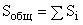 
где - общий объем субвенций, предоставляемых местным бюджетам из областного бюджета Ленинградской области для осуществления передаваемых органам местного самоуправления отдельного государственного полномочия Российской Федерации и отдельных государственных полномочий Ленинградской области (далее - субвенция);
(Абзац в редакции, введенной в действие c 6 августа 2015 года Законом Ленинградской области от 20 июля 2015 года N 72-оз.

- объем субвенции, предоставляемой местному бюджету i-го муниципального района (городского округа) из областного бюджета Ленинградской области для осуществления передаваемых органам местного самоуправления отдельного государственного полномочия Российской Федерации и отдельных государственных полномочий Ленинградской области.
(Абзац в редакции, введенной в действие c 6 августа 2015 года Законом Ленинградской области от 20 июля 2015 года N 72-оз.

Размер субвенции бюджету i-го муниципального района (городского округа) рассчитывается по формуле
,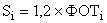 
где 1,2 - коэффициент увеличения (доля текущих расходов от фонда оплаты труда) при осуществлении деятельности по опеке и попечительству;

- фонд оплаты труда специалистов по опеке и попечительству в i-м муниципальном районе (городском округе).

Фонд оплаты труда специалистов по опеке и попечительству в i-м муниципальном районе (городском округе) рассчитывается по формуле 
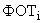 ,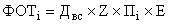 
где - размер должностного оклада на планируемый год по должности "специалист первой категории" в соответствии с областным законом от 25 февраля 2005 года N 12-оз "О Перечне государственных должностей Ленинградской области, денежном содержании лиц, замещающих государственные должности Ленинградской области, Реестре должностей государственной гражданской службы Ленинградской области и денежном содержании государственных гражданских служащих Ленинградской области";

- количество должностных окладов в год на одного специалиста по опеке и попечительству, работающего на постоянной оплачиваемой основе, предусматриваемое при формировании фонда оплаты труда ( = 55,7);

- численность специалистов по организации опеки и попечительства в i-м муниципальном районе (городском округе), предусмотренная на планируемый год;

- коэффициент, учитывающий начисления на оплату труда в соответствии с действующим законодательством.

Численность специалистов по организации опеки и попечительства в i-м муниципальном районе (городском округе) рассчитывается по формуле
,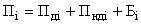 
где - количество специалистов по опеке и попечительству в отношении несовершеннолетних в i-м муниципальном районе (городском округе) (один специалист на 3000 детей (от 0 до 18 лет включительно);
(Абзац в редакции, введенной в действие с 1 января 2015 года Законом Ленинградской области от 10 июля 2014 года N 49-оз.

- количество специалистов по опеке и попечительству в отношении совершеннолетних граждан в i-м муниципальном районе (городском округе) (один специалист на 150000 человек взрослого населения);

- количество специалистов по бухгалтерскому учету и контролю в i-м муниципальном районе (городском округе) (один специалист на 15000 детей (от 0 до 18 лет включительно), но не менее 1 ставки и не более 1,5 ставки на муниципальное образование).
(Абзац в редакции, введенной в действие с 15 августа 2014 года Законом Ленинградской области от 29 июля 2014 года N 55-оз.

Приложение 2. Методика расчета норматива для определения общего объема субвенций, предоставляемых местным бюджетам из областного бюджета Ленинградской области для осуществления передаваемых органам местного самоуправления отдельных государственных ...Приложение 2
к областному закону
от 17 июня 2011 года N 47-оз
(В редакции, введенной в
действие с 17 июня 2013 года
Законом Ленинградской области
от 15 марта 2013 года N 15-оз. -
См. предыдущую редакцию)     
Методика расчета норматива для определения общего объема субвенций, предоставляемых местным бюджетам из областного бюджета Ленинградской области для осуществления передаваемых органам местного самоуправления отдельных государственных полномочий Ленинградской области по назначению и выплате денежных средств на содержание детей-сирот и детей, оставшихся без попечения родителей, в семьях опекунов (попечителей) и приемных семьях 

Общий объем субвенций, предоставляемых местным бюджетам из областного бюджета Ленинградской области для осуществления передаваемых органам местного самоуправления отдельных государственных полномочий Ленинградской области по назначению и выплате денежных средств на содержание детей-сирот и детей, оставшихся без попечения родителей, в семьях опекунов (попечителей) и приемных семьях (далее - подопечные), рассчитывается по формуле
,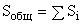 
где - общий объем субвенций, предоставляемых местным бюджетам из областного бюджета Ленинградской области для осуществления передаваемых органам местного самоуправления отдельных государственных полномочий Ленинградской области (далее - субвенция);

- размер субвенции бюджету i-го муниципального района (городского округа) рассчитывается по формуле
,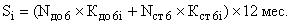 
где - норматив расходов на содержание одного подопечного в возрасте до 6 лет в течение месяца (рублей);

- норматив расходов на содержание одного подопечного в возрасте старше 6 лет в течение месяца (рублей);

- количество подопечных в возрасте до 6 лет в i-м муниципальном районе (городском округе);

- количество подопечных в возрасте старше 6 лет в i-м муниципальном районе (городском округе).

Норматив расходов на содержание детей-сирот и детей, оставшихся без попечения родителей, в семье опекуна (попечителя), в приемной семье рассчитывается на основании постановления Правительства Ленинградской области отдельно на детей в возрасте до 6 лет и на детей в возрасте старше 6 лет:
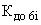 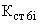 1. Норматив расходов на содержание подопечного в возрасте до 6 лет в течение месяца рассчитывается по формулам:
,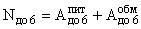 
где - средняя стоимость питания одного подопечного в возрасте до 6 лет в течение месяца (рублей);

- объем расходов на одежду, обувь, мягкий инвентарь и оборудование на подопечных в возрасте до 6 лет в месяц (рублей) (определяется исходя из норм одежды, обуви, мягкого инвентаря и оборудования для детей-сирот и детей, оставшихся без попечения родителей, в возрасте до 6 лет, установленных постановлением Правительства Ленинградской области, и среднерыночных цен, сложившихся в Ленинградской области на соответствующие товары на момент формирования проекта областного закона об областном бюджете Ленинградской области);
,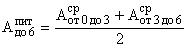 
где - средняя стоимость питания одного подопечного в возрасте до 6 лет в течение месяца (рублей);

- стоимость питания одного подопечного в возрасте от 0 до 3 лет в месяц (рублей);

- стоимость питания одного подопечного в возрасте от 3 до 6 лет в месяц (рублей);
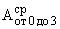 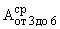 ,

,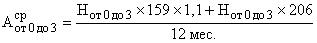 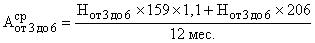 
где - стоимость питания на один день одного подопечного в возрасте от 0 до 3 лет (рублей) (определяется исходя из норм продуктов питания для детей-сирот и детей, оставшихся без попечения родителей, в возрасте от 0 до 3 лет, установленных постановлением Правительства Ленинградской области, и среднерыночных цен, сложившихся в Ленинградской области на соответствующие продукты на момент формирования проекта областного закона об областном бюджете Ленинградской области);

- стоимость питания на один день одного подопечного в возрасте от 3 до 6 лет (рублей) (определяется исходя из норм продуктов питания для детей-сирот и детей, оставшихся без попечения родителей, в возрасте от 3 до 6 лет, установленных постановлением Правительства Ленинградской области, и среднерыночных цен, сложившихся в Ленинградской области на соответствующие продукты на момент формирования проекта областного закона об областном бюджете Ленинградской области);
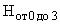 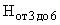 159 - среднее количество праздничных, выходных и каникулярных дней, а также дней летнего оздоровительного периода в году;

1,1 - коэффициент увеличения расходов на питание в праздничные, выходные и каникулярные дни, а также дни летнего оздоровительного периода;
206 - количество дней в году, за исключением праздничных, выходных и каникулярных дней, а также дней летнего оздоровительного периода.
2. Норматив расходов на содержание подопечного в возрасте старше 6 лет в семье опекуна (попечителя), в приемной семье в течение месяца рассчитывается по формулам:
,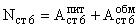 
где - стоимость питания одного подопечного в возрасте старше 6 лет в течение месяца (рублей);

- объем расходов на одежду, обувь, мягкий инвентарь и оборудование на одного подопечного в возрасте старше 6 лет в месяц (рублей) (определяется исходя из норм одежды, обуви, мягкого инвентаря и оборудования для детей-сирот и детей, оставшихся без попечения родителей, в возрасте старше 6 лет, установленных постановлением Правительства Ленинградской области, и среднерыночных цен, сложившихся в Ленинградской области на соответствующие товары на момент формирования проекта областного закона об областном бюджете Ленинградской области); ,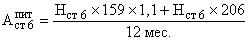 где - стоимость питания на один день одного подопечного в возрасте старше 6 лет (рублей) (определяется исходя из норм продуктов питания для детей-сирот и детей, оставшихся без попечения родителей, в возрасте старше 6 лет, установленных постановлением Правительства Ленинградской области, и среднерыночных цен, сложившихся в Ленинградской области на соответствующие продукты на момент формирования проекта областного закона об областном бюджете Ленинградской области);
159 - среднее количество праздничных, выходных и каникулярных дней, а также дней летнего оздоровительного периода в году;

1,1 - коэффициент увеличения расходов на питание в праздничные, выходные и каникулярные дни, а также дни летнего оздоровительного периода;
206 - количество дней в году, за исключением праздничных, выходных и каникулярных дней, а также дней летнего оздоровительного периода.

Приложение 3. Методика расчета норматива для определения общего объема субвенций, предоставляемых местным бюджетам из областного бюджета Ленинградской области для осуществления передаваемых органам местного самоуправления отдельных государственных ...Приложение 3
к областному закону
от 17 июня 2011 года N 47-оз
(В редакции, введенной в
действие с 17 июня 2013 года
Законом Ленинградской области
от 15 марта 2013 года N 15-оз. -
См. предыдущую редакцию)     
Методика расчета норматива для определения общего объема субвенций, предоставляемых местным бюджетам из областного бюджета Ленинградской области для осуществления передаваемых органам местного самоуправления отдельных государственных полномочий Ленинградской области по обеспечению бесплатного проезда детей-сирот и детей, оставшихся без попечения родителей, обучающихся за счет средств местных бюджетов по основным общеобразовательным программам муниципальных образовательных организаций, на городском, пригородном, в сельской местности на внутрирайонном транспорте (кроме такси), а также бесплатным проездом один раз в год к месту жительства и обратно к месту учебы (Наименование в редакции, введенной в действие с 15 августа 2014 года Законом Ленинградской области от 29 июля 2014 года N 55-оз; в редакции, введенной в действие c 6 августа 2015 года Законом Ленинградской области от 20 июля 2015 года N 72-оз.
(с изменениями на 20 июля 2015 года)
Общий объем субвенций, предоставляемых местным бюджетам из областного бюджета Ленинградской области для осуществления передаваемых органам местного самоуправления отдельных государственных полномочий Ленинградской области по обеспечению бесплатного проезда детей-сирот и детей, оставшихся без попечения родителей, обучающихся за счет средств местных бюджетов по основным общеобразовательным программам муниципальных образовательных организаций, на городском, пригородном, в сельской местности - на внутрирайонном транспорте (кроме такси), а также бесплатным проездом один раз в год к месту жительства и обратно к месту учебы, рассчитывается по формуле
(Абзац в редакции, введенной в действие с 15 августа 2014 года Законом Ленинградской области от 29 июля 2014 года N 55-оз; в редакции, введенной в действие c 6 августа 2015 года Законом Ленинградской области от 20 июля 2015 года N 72-оз.
,
где - общий объем субвенций, предоставляемых местным бюджетам из областного бюджета Ленинградской области для осуществления передаваемых органам местного самоуправления отдельных государственных полномочий Ленинградской области (далее - субвенция);

- размер субвенции бюджету i-го муниципального района (городского округа) рассчитывается по формуле
,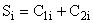 
,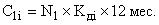 
где - размер средств бюджету i-го муниципального района (городского округа) для осуществления отдельных государственных полномочий Ленинградской области по обеспечению бесплатного проезда детей-сирот и детей, оставшихся без попечения родителей, обучающихся за счет средств местных бюджетов по основным общеобразовательным программам муниципальных образовательных организаций i-го муниципального района (городского округа), на городском, пригородном, в сельской местности - на внутрирайонном транспорте (кроме такси);
(Абзац в редакции, введенной в действие с 15 августа 2014 года Законом Ленинградской области от 29 июля 2014 года N 55-оз; в редакции, введенной в действие c 6 августа 2015 года Законом Ленинградской области от 20 июля 2015 года N 72-оз.

- норматив ежемесячной денежной выплаты, предоставляемой детям-сиротам и детям, оставшимся без попечения родителей, для обеспечения бесплатного проезда на городском, пригородном, в сельской местности - на внутрирайонном транспорте (кроме такси) (равен стоимости единого социального проездного билета для льготных категорий граждан Ленинградской области, которая устанавливается ежегодно областным законом об областном бюджете Ленинградской области на соответствующий финансовый год); 

- численность детей-сирот и детей, оставшихся без попечения родителей, обучающихся за счет средств местных бюджетов по основным общеобразовательным программам муниципальных образовательных организаций i-го муниципального района (городского округа), имеющих право на бесплатный проезд на городском, пригородном, в сельской местности - на внутрирайонном транспорте (кроме такси);
(Абзац в редакции, введенной в действие с 15 августа 2014 года Законом Ленинградской области от 29 июля 2014 года N 55-оз; в редакции, введенной в действие c 6 августа 2015 года Законом Ленинградской области от 20 июля 2015 года N 72-оз.
,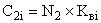 
где - размер средств бюджету i-го муниципального района (городского округа) для осуществления отдельных государственных полномочий Ленинградской области по обеспечению бесплатного проезда один раз в год к месту жительства и обратно к месту учебы;

- норматив единовременной денежной выплаты, предоставляемой детям-сиротам и детям, оставшимся без попечения родителей, обучающимся за счет средств местных бюджетов по основным общеобразовательным программам муниципальных образовательных организаций, для обеспечения бесплатного проезда один раз в год к месту жительства и обратно к месту учебы в соответствии с приобретенными документами, подтверждающими произведенные расходы на проезд при следовании в прямом беспересадочном сообщении, а при отсутствии беспересадочного сообщения - по кратчайшему маршруту;
(Абзац в редакции, введенной в действие с 15 августа 2014 года Законом Ленинградской области от 29 июля 2014 года N 55-оз; в редакции, введенной в действие c 6 августа 2015 года Законом Ленинградской области от 20 июля 2015 года N 72-оз.

- численность детей-сирот и детей, оставшихся без попечения родителей, обучающихся за счет средств местных бюджетов по основным общеобразовательным программам муниципальных образовательных организаций i-го муниципального района (городского округа) и имеющих право на бесплатный проезд один раз в год к месту жительства и обратно к месту учебы.
(Абзац в редакции, введенной в действие с 15 августа 2014 года Законом Ленинградской области от 29 июля 2014 года N 55-оз; в редакции, введенной в действие c 6 августа 2015 года Законом Ленинградской области от 20 июля 2015 года N 72-оз.

Приложение 4. Методика расчета норматива для определения общего объема субвенций, предоставляемых местным бюджетам из областного бюджета Ленинградской области для осуществления передаваемых органам местного самоуправления отдельных государственных ...Приложение 4
к областному закону
от 17 июня 2011 года N 47-оз
(В редакции, введенной в
действие с 17 июня 2013 года
Законом Ленинградской области
от 15 марта 2013 года N 15-оз. -
См. предыдущую редакцию)     
Методика расчета норматива для определения общего объема субвенций, предоставляемых местным бюджетам из областного бюджета Ленинградской области для осуществления передаваемых органам местного самоуправления отдельных государственных полномочий Ленинградской области по принятию решения об освобождении детей-сирот и детей, оставшихся без попечения родителей, а также лиц из числа детей-сирот и детей, оставшихся без попечения родителей, на период пребывания в образовательных организациях, организациях для детей-сирот и детей, оставшихся без попечения родителей, в профессиональных образовательных организациях, на военной службе по призыву, отбывания наказания в исправительных учреждениях, а также на период пребывания у опекунов (попечителей), в приемных семьях, в случае, если в жилом помещении не проживают другие члены семьи, от платы за пользование жилым помещением (платы за наем), от платы за содержание и ремонт жилого помещения, включающей в себя плату за услуги и работы по управлению многоквартирным домом, содержанию и текущему ремонту общего имущества в многоквартирном доме, от платы за коммунальные услуги, от оплаты за определение технического состояния и оценку стоимости жилого помещения в случае передачи его в собственность (Наименование в редакции, введенной в действие с 15 августа 2014 года Законом Ленинградской области от 29 июля 2014 года N 55-оз.
(с изменениями на 29 июля 2014 года)
Общий объем субвенций, предоставляемых местным бюджетам из областного бюджета Ленинградской области для осуществления передаваемых органам местного самоуправления отдельных государственных полномочий Ленинградской области по принятию решения об освобождении детей-сирот и детей, оставшихся без попечения родителей, а также лиц из числа детей-сирот и детей, оставшихся без попечения родителей, на период пребывания в образовательных организациях, организациях для детей-сирот и детей, оставшихся без попечения родителей, в профессиональных образовательных организациях, на военной службе по призыву, отбывания наказания в исправительных учреждениях, а также на период пребывания у опекунов (попечителей), в приемных семьях, в случае, если в жилом помещении не проживают другие члены семьи, от платы за пользование жилым помещением (платы за наем), от платы за содержание и ремонт жилого помещения, включающей в себя плату за услуги и работы по управлению многоквартирным домом, содержанию и текущему ремонту общего имущества в многоквартирном доме, от платы за коммунальные услуги, от оплаты за определение технического состояния и оценку стоимости жилого помещения в случае передачи его в собственность, рассчитывается по формуле
(Абзац в редакции, введенной в действие с 15 августа 2014 года Законом Ленинградской области от 29 июля 2014 года N 55-оз.
,
где - общий объем субвенций, предоставляемых местным бюджетам из областного бюджета Ленинградской области для осуществления передаваемых органам местного самоуправления отдельных государственных полномочий Ленинградской области (далее - субвенция);

- размер субвенции бюджету i-го муниципального района (городского округа) рассчитывается по формуле
,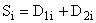 
где - размер средств бюджету i-го муниципального района (городского округа) на оплату за коммунальные услуги и пользование жилыми помещениями, закрепленными за детьми-сиротами и детьми, оставшимися без попечения родителей, а также лицами из числа детей-сирот и детей, оставшихся без попечения родителей;

- размер средств бюджету i-го муниципального района (городского округа) на оплату за определение технического состояния и оценку стоимости жилого помещения в случае передачи его в собственность;
,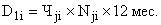 где - численность детей-сирот и детей, оставшихся без попечения родителей, а также лиц из числа детей-сирот и детей, оставшихся без попечения родителей, пребывающих в образовательных организациях, организациях для детей-сирот и детей, оставшихся без попечения родителей, в профессиональных образовательных организациях, на военной службе по призыву, отбывания наказания в исправительных учреждениях, а также пребывающих у опекунов (попечителей), в приемных семьях, имеющих закрепленное за ними жилое помещение, в котором не проживают другие члены семьи, в j-м городском или сельском поселении i-го муниципального района (городского округа);
(Абзац в редакции, введенной в действие с 15 августа 2014 года Законом Ленинградской области от 29 июля 2014 года N 55-оз.

- средняя стоимость жилищно-коммунальных услуг на одного человека в месяц для j-го городского или сельского поселения i-го муниципального района (городского округа), но не более установленной нормативным правовым актом Ленинградской области о региональных стандартах стоимости жилищно-коммунальных услуг в Ленинградской области на соответствующий квартал;
,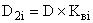 
где - норматив оплаты за определение технического состояния и оценку стоимости имущества (жилого помещения) в случае отчуждения его в собственность (приватизации), установленный отраслевым органом исполнительной власти Ленинградской области, осуществляющим полномочия по реализации государственной политики в сфере управления и распоряжения государственным имуществом;

- численность детей-сирот и детей, оставшихся без попечения родителей, а также лиц из числа детей-сирот и детей, оставшихся без попечения родителей, которым на основании их заявления в орган местного самоуправления муниципальное имущество (жилое помещение) отчуждается в собственность (приватизируется) в i-м муниципальном районе (городском округе).

Приложение 5. Методика расчета норматива для определения общего объема субвенций, предоставляемых местным бюджетам из областного бюджета Ленинградской области для осуществления передаваемых органам местного самоуправления отдельных государственных ...Приложение 5
к областному закону
от 17 июня 2011 года N 47-оз
(В редакции, введенной в
действие с 17 июня 2013 года
Законом Ленинградской области
от 15 марта 2013 года N 15-оз. -
См. предыдущую редакцию)     
Методика расчета норматива для определения общего объема субвенций, предоставляемых местным бюджетам из областного бюджета Ленинградской области для осуществления передаваемых органам местного самоуправления отдельных государственных полномочий Ленинградской области, по обеспечению однократно благоустроенными жилыми помещениями специализированного жилищного фонда по договорам найма специализированных жилых помещений детей-сирот и детей, оставшихся без попечения родителей, а также лиц из числа детей-сирот и детей, оставшихся без попечения родителей, которые не являются нанимателями жилых помещений по договорам социального найма или членами семьи нанимателя жилого помещения по договору социального найма либо собственниками жилых помещений, а также детей-сирот и детей, оставшихся без попечения родителей, лиц из числа детей-сирот и детей, оставшихся без попечения родителей, которые являются нанимателями жилых помещений по договорам социального найма или членами семьи нанимателя жилого помещения по договору социального найма либо собственниками жилых помещений, в случае, если их проживание в ранее занимаемых жилых помещениях признается невозможным (с изменениями на 29 июля 2014 года)

Общий объем субвенций, предоставляемых местным бюджетам из областного бюджета Ленинградской области для осуществления передаваемых органам местного самоуправления отдельных государственных полномочий Ленинградской области по обеспечению однократно благоустроенными жилыми помещениями специализированного жилищного фонда по договорам найма специализированных жилых помещений детей-сирот и детей, оставшихся без попечения родителей, а также лиц из числа детей-сирот и детей, оставшихся без попечения родителей, которые не являются нанимателями жилых помещений по договорам социального найма или членами семьи нанимателя жилого помещения по договору социального найма либо собственниками жилых помещений, а также детей-сирот и детей, оставшихся без попечения родителей, лиц из числа детей-сирот и детей, оставшихся без попечения родителей, которые являются нанимателями жилых помещений по договорам социального найма или членами семьи нанимателя жилого помещения по договору социального найма либо собственниками жилых помещений, в случае, если их проживание в ранее занимаемых жилых помещениях признается невозможным, рассчитывается по формуле
,
где - общий объем субвенций, предоставляемых местным бюджетам из областного бюджета Ленинградской области для осуществления передаваемых органам местного самоуправления отдельных государственных полномочий Ленинградской области (далее - субвенция);

- размер субвенции бюджету i-го муниципального района (городского округа) рассчитывается по формуле
,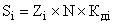 
где - средняя рыночная стоимость квадратного метра общей площади жилья в i-м поселении, установленная нормативным правовым актом муниципального района (городского округа);
(Абзац в редакции, введенной в действие с 15 августа 2014 года Законом Ленинградской области от 29 июля 2014 года N 55-оз.

- норматив общей площади жилого помещения, равный 33 квадратным метрам;
(Абзац в редакции, введенной в действие с 15 августа 2014 года Законом Ленинградской области от 29 июля 2014 года N 55-оз.

- количество детей-сирот и детей, оставшихся без попечения родителей, и лиц из числа детей-сирот и детей, оставшихся без попечения родителей, которые не являются нанимателями жилых помещений по договорам социального найма или членами семьи нанимателя жилого помещения по договору социального найма либо собственниками жилых помещений, а также детей-сирот и детей, оставшихся без попечения родителей, лиц из числа детей-сирот и детей, оставшихся без попечения родителей, которые являются нанимателями жилых помещений по договорам социального найма или членами семьи нанимателя жилого помещения по договору социального найма либо собственниками жилых помещений, в случае, если их проживание в ранее занимаемых жилых помещениях признается невозможным, и состоящих на учете на его получение по состоянию на начало текущего финансового года в i-м муниципальном районе (городском округе):

у которых право на получение жилого помещения возникает в текущем финансовом году;

у которых право на получение жилого помещения возникло и не реализовано до начала текущего финансового года.
Приложение 6. Методика расчета норматива для определения общего объема субвенций, предоставляемых местным бюджетам из областного бюджета Ленинградской области для осуществления передаваемых органам местного самоуправления отдельных государственных ...Приложение 6
к областному закону
от 17 июня 2011 года N 47-оз
(В редакции, введенной в
действие с 17 июня 2013 года
Законом Ленинградской области
от 15 марта 2013 года N 15-оз. -
См. предыдущую редакцию)     
Методика расчета норматива для определения общего объема субвенций, предоставляемых местным бюджетам из областного бюджета Ленинградской области для осуществления передаваемых органам местного самоуправления отдельных государственных полномочий Ленинградской области по аренде жилых помещений для детей-сирот и детей, оставшихся без попечения родителей, лиц из числа детей-сирот и детей, оставшихся без попечения родителей, на период до обеспечения их жилыми помещениями  

Общий объем субвенций, предоставляемых местным бюджетам из областного бюджета Ленинградской области для осуществления передаваемых органам местного самоуправления отдельных государственных полномочий Ленинградской области по аренде жилых помещений для детей-сирот и детей, оставшихся без попечения родителей, лиц из числа детей-сирот и детей, оставшихся без попечения родителей, на период до обеспечения их жилыми помещениями, рассчитывается по формуле
,
где - общий объем субвенций, предоставляемых местным бюджетам из областного бюджета Ленинградской области для осуществления передаваемых органам местного самоуправления отдельных государственных полномочий Ленинградской области (далее - субвенция);

- размер субвенции бюджету i-го муниципального района (городского округа), рассчитывается по формуле
,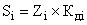 
где - фактическая стоимость аренды жилого помещения в i-м муниципальном районе (городском округе), но не выше 10 тысяч рублей в сельском поселении и 15 тысяч рублей в городском поселении;

- количество детей-сирот и детей, оставшихся без попечения родителей, лиц из числа детей-сирот и детей, оставшихся без попечения родителей, состоящих на учете в качестве нуждающихся в жилых помещениях по состоянию на начало текущего финансового года в i-м муниципальном районе (городском округе), подавших заявление в орган местного самоуправления на аренду для них жилого помещения. 

Приложение 7. Методика расчета норматива для определения общего объема субвенций, предоставляемых местным бюджетам из областного бюджета Ленинградской области для осуществления передаваемых органам местного самоуправления отдельных государственных ...Приложение 7
к областному закону
от 17 июня 2011 года N 47-оз
(В редакции, введенной в
действие с 17 июня 2013 года
Законом Ленинградской области
от 15 марта 2013 года N 15-оз. -
См. предыдущую редакцию)     
Методика расчета норматива для определения общего объема субвенций, предоставляемых местным бюджетам из областного бюджета Ленинградской области для осуществления передаваемых органам местного самоуправления отдельных государственных полномочий Ленинградской области по организации выплаты вознаграждения, причитающегося приемным родителям 
Общий объем субвенций, предоставляемых местным бюджетам из областного бюджета Ленинградской области для осуществления передаваемых органам местного самоуправления отдельных государственных полномочий Ленинградской области по организации выплаты вознаграждения, причитающегося приемным родителям, рассчитывается по формуле
,
где - общий объем субвенций, предоставляемых местным бюджетам из областного бюджета Ленинградской области для осуществления передаваемых органам местного самоуправления отдельных государственных полномочий Ленинградской области (далее - субвенция);

- размер субвенции i-му муниципальному району (городскому округу) рассчитывается по формуле:
,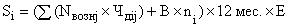 
где - норматив ежемесячного вознаграждения, причитающегося приемным родителям в зависимости от числа взятых на воспитание детей (j), установленный областным законом от 10 января 1999 года N 2-оз "О размере вознаграждения, причитающегося приемным родителям, и льготах, предоставляемых приемной семье" (далее - областной закон);

- численность приемных семей в зависимости от числа приемных детей (j) в i-м муниципальном районе (городском округе);

- дополнительно выплачиваемая ежемесячная денежная сумма, предусмотренная статьей 2 областного закона;

- количество детей, за воспитание которых дополнительно выплачивается ежемесячная денежная сумма, предусмотренная статьей 2 областного закона, в i-м муниципальном районе (городском округе);

- коэффициент начислений на фонд оплаты труда. 

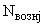 Приложение 8. Методика расчета норматива для определения общего объема субвенций, предоставляемых местным бюджетам из областного бюджета Ленинградской области для осуществления передаваемых органам местного самоуправления отдельных государственных ...Приложение 8
к областному закону
от 17 июня 2011 года N 47-оз
(В редакции, введенной
в действие с 15 августа 2014 года
Законом Ленинградской области
от 29 июля 2014 года N 55-оз. -
См. предыдущую редакцию)Методика расчета норматива для определения общего объема субвенций, предоставляемых местным бюджетам из областного бюджета Ленинградской области для осуществления передаваемых органам местного самоуправления отдельных государственных полномочий по назначению и выплате единовременного пособия при передаче ребенка на воспитание в семью (Наименование в редакции, введенной в действие c 6 августа 2015 года Законом Ленинградской области от 20 июля 2015 года N 72-оз.
(с изменениями на 20 июля 2015 года)
Общий объем субвенций, предоставляемых местным бюджетам из областного бюджета Ленинградской области для осуществления передаваемых органам местного самоуправления отдельных государственных полномочий по назначению и выплате единовременного пособия при передаче ребенка на воспитание в семью, рассчитывается по формуле:
(Абзац в редакции, введенной в действие c 6 августа 2015 года Законом Ленинградской области от 20 июля 2015 года N 72-оз.
,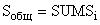 
где - общий объем субвенций, предоставляемых местным бюджетам из областного бюджета Ленинградской области для осуществления передаваемых органам местного самоуправления отдельных государственных полномочий (далее - субвенция);
(Абзац в редакции, введенной в действие c 6 августа 2015 года Законом Ленинградской области от 20 июля 2015 года N 72-оз.

- размер субвенции бюджету i-го муниципального района (городского округа) рассчитывается по формуле
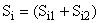 ,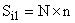 
где - размер единовременного пособия при передаче ребенка на воспитание в семью, установленный Федеральным законом от 19 мая 1995 года N 81-ФЗ "О государственных пособиях гражданам, имеющим детей";

- количество детей, переданных на воспитание в семью, в i-м муниципальном районе (городском округе) в год;
,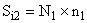 
где - размер единовременного пособия при усыновлении ребенка-инвалида, ребенка в возрасте старше семи лет, а также детей, являющихся братьями и (или) сестрами, установленный Федеральным законом от 19 мая 1995 года N 81-ФЗ "О государственных пособиях гражданам, имеющим детей";

- количество усыновленных детей-инвалидов, детей в возрасте старше семи лет, а также детей, являющихся братьями и (или) сестрами, в i-м муниципальном районе (городском округе) в год.

Приложение 9. Методика расчета норматива для определения общего объема субвенций, предоставляемых местным бюджетам из областного бюджета Ленинградской области для осуществления передаваемых органам местного самоуправления отдельных государственных ...Приложение 9
к областному закону
от 17 июня 2011 года N 47-оз
(Дополнительно включено
с 17 июня 2013 года
Законом Ленинградской области
от 15 марта 2013 года N 15-оз)Методика расчета норматива для определения общего объема субвенций, предоставляемых местным бюджетам из областного бюджета Ленинградской области для осуществления передаваемых органам местного самоуправления отдельных государственных полномочий Ленинградской области по обеспечению текущего ремонта жилых помещений, находящихся в собственности детей-сирот и детей, оставшихся без попечения родителей, лиц из числа детей-сирот и детей, оставшихся без попечения родителей, или предоставленных им по договору социального найма, при заселении в них детей-сирот и детей, оставшихся без попечения родителей, лиц из числа детей-сирот и детей, оставшихся без попечения родителей, по окончании пребывания в государственных и негосударственных организациях Ленинградской области для детей-сирот и детей, оставшихся без попечения родителей, или нахождения на воспитании в семье (Наименование в редакции, введенной в действие с 15 августа 2014 года Законом Ленинградской области от 29 июля 2014 года N 55-оз.
(с изменениями на 29 июля 2014 года)
Общий объем субвенций, предоставляемых местным бюджетам из областного бюджета Ленинградской области для осуществления передаваемых органам местного самоуправления отдельных государственных полномочий Ленинградской области по обеспечению текущего ремонта жилых помещений, находящихся в собственности детей-сирот и детей, оставшихся без попечения родителей, лиц из числа детей-сирот и детей, оставшихся без попечения родителей, или предоставленных им по договору социального найма, рассчитывается по формуле
,
где - общий объем субвенций, предоставляемых местным бюджетам из областного бюджета Ленинградской области для осуществления передаваемых органам местного самоуправления отдельных государственных полномочий Ленинградской области (далее - субвенция);

- размер субвенции бюджету i-го муниципального района (городского округа) рассчитывается по формуле
,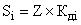 
где - единовременная денежная выплата в размере 50 тысяч рублей;

- количество детей-сирот и детей, оставшихся без попечения родителей, лиц из числа детей-сирот и детей, оставшихся без попечения родителей, имеющих жилое помещение в собственности или по договору социального найма, нуждающееся в ремонте, на территории i-го муниципального района (городского округа).

Приложение 10. Методика расчета норматива для определения общего объема субвенций, предоставляемых местным бюджетам из областного бюджета Ленинградской области для осуществления передаваемых органам местного самоуправления отдельных государственных ...Приложение 10
к областному закону
от 17 июня 2011 года N 47-оз
(Дополнительно включено
с 17 июня 2013 года
Законом Ленинградской области
от 15 марта 2013 года N 15-оз)Методика расчета норматива для определения общего объема субвенций, предоставляемых местным бюджетам из областного бюджета Ленинградской области для осуществления передаваемых органам местного самоуправления отдельных государственных полномочий Ленинградской области по подготовке граждан, желающих принять на воспитание в свою семью ребенка, оставшегося без попечения родителей, по программе и в порядке, которые утверждаются исполнительным органом государственной власти Ленинградской области 

Общий объем субвенций, предоставляемых местным бюджетам из областного бюджета Ленинградской области для осуществления передаваемых органам местного самоуправления отдельных государственных полномочий Ленинградской области по подготовке граждан, желающих принять на воспитание в свою семью ребенка, оставшегося без попечения родителей, рассчитывается по формуле
,
где - общий объем субвенций, предоставляемых местным бюджетам из областного бюджета Ленинградской области для осуществления передаваемых органам местного самоуправления отдельных государственных полномочий Ленинградской области (далее - субвенция);

- размер субвенции бюджету i-го муниципального района (городского округа) рассчитывается по формуле
,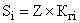 
где - количество граждан, выразивших желание стать опекунами или попечителями несовершеннолетних граждан, в i-м муниципальном районе (городском округе);

- стоимость курсов по подготовке граждан, выразивших желание стать опекунами или попечителями несовершеннолетних граждан, рассчитывается по формуле

,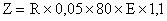 где - расчетная величина, установленная областным законом об областном бюджете Ленинградской области на очередной финансовый год и на плановый период, - показатель, который применяется для расчета должностных окладов (окладов, ставок заработной платы для педагогических работников) работников за календарный месяц или за выполнение установленной нормы труда (нормы часов педагогической работы за ставку заработной платы);

0,05 - коэффициент для определения стоимости одного часа программы;
80 - количество часов в программе подготовки граждан, выразивших желание стать опекунами или попечителями несовершеннолетних граждан, утвержденной исполнительным органом государственной власти Ленинградской области;

- коэффициент начислений на фонд оплаты труда;

1,1 - коэффициент, учитывающий прочие накладные расходы для подготовки граждан, выразивших желание стать опекунами или попечителями несовершеннолетних граждан.

Приложение 11. Методика расчета норматива для определения общего объема субвенций, предоставляемых местным бюджетам из областного бюджета Ленинградской области для осуществления передаваемых органам местного самоуправления отдельных государственных ...Приложение 11
к областному закону
от 17 июня 2011 года N 47-оз
(Дополнительно включено
с 19 декабря 2016 года
Законом Ленинградской области
от 16 декабря 2016 года N 99-оз)Методика расчета норматива для определения общего объема субвенций, предоставляемых местным бюджетам из областного бюджета Ленинградской области для осуществления передаваемых органам местного самоуправления отдельных государственных полномочий Ленинградской области по организации и осуществлению деятельности по постинтернатному сопровождению 

Общий объем субвенций, предоставляемых местным бюджетам из областного бюджета Ленинградской области для осуществления передаваемых органам местного самоуправления отдельных государственных полномочий Ленинградской области по организации и осуществлению деятельности по постинтернатному сопровождению в части выплаты вознаграждения, причитающегося наставникам, рассчитывается по формуле
,
где - общий объем субвенций, предоставляемых местным бюджетам из областного бюджета Ленинградской области для осуществления передаваемых органам местного самоуправления отдельных государственных полномочий Ленинградской области (далее - субвенция);

- размер субвенции i-му муниципальному району (городскому округу) рассчитывается по формуле
,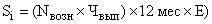 
где - норматив ежемесячного вознаграждения, причитающегося наставнику, установленного областным законом от 16 июня 2015 года N 59-оз "О постинтернатном сопровождении детей-сирот, детей, оставшихся без попечения родителей, лиц из числа детей-сирот и детей, оставшихся без попечения родителей, в Ленинградской области";

- численность выпускников организаций для детей-сирот и детей, оставшихся без попечения родителей, в отношении которых осуществляется постинтернатное сопровождение в i-м муниципальном районе (городском округе);

- коэффициент начислений на фонд оплаты труда.



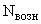 